安全评价报告信息公布表机构名称湖北景深安全技术有限公司湖北景深安全技术有限公司湖北景深安全技术有限公司资质证号APJ-（鄂）-002APJ-（鄂）-002委托单位中国石化销售股份有限公司湖北宜昌枝江石油分公司中国石化销售股份有限公司湖北宜昌枝江石油分公司中国石化销售股份有限公司湖北宜昌枝江石油分公司中国石化销售股份有限公司湖北宜昌枝江石油分公司中国石化销售股份有限公司湖北宜昌枝江石油分公司中国石化销售股份有限公司湖北宜昌枝江石油分公司项目名称湖北宜昌枝江大桥加油站防渗改造项目湖北宜昌枝江大桥加油站防渗改造项目湖北宜昌枝江大桥加油站防渗改造项目湖北宜昌枝江大桥加油站防渗改造项目湖北宜昌枝江大桥加油站防渗改造项目湖北宜昌枝江大桥加油站防渗改造项目业务类别石油加工业，化学原料、化学品及医药制造业石油加工业，化学原料、化学品及医药制造业石油加工业，化学原料、化学品及医药制造业石油加工业，化学原料、化学品及医药制造业石油加工业，化学原料、化学品及医药制造业石油加工业，化学原料、化学品及医药制造业安全评价过程控制情况安全评价过程控制情况安全评价过程控制情况安全评价过程控制情况安全评价过程控制情况安全评价过程控制情况安全评价过程控制情况安全评价项目管理项目组长项目组长技术负责人技术负责人过程控制负责人过程控制负责人安全评价项目管理周智鑫周智鑫王冬梅王冬梅邹德新邹德新编制过程报告编制人报告编制人报告提交日期报告提交日期报告审核人报告审批人编制过程周智鑫、鲁小芳周智鑫、鲁小芳2021.1.232021.1.23张苛王冬梅安全评价项目参与人员姓名认定专业安全评价师从业识别卡/证书编号安全评价师从业识别卡/证书编号注册安全工程师注册证号是否专职安全评价项目参与人员谭辉化工工艺028934/S011032000110192001025028934/S011032000110192001025/专职安全评价项目参与人员王冬梅化工工艺030942/S011032000110191000567030942/S011032000110191000567/专职安全评价项目参与人员邹德新化工工艺030941/S011032000110191000471030941/S011032000110191000471/专职安全评价项目参与人员周智鑫化工工艺035980/S011032000110192001446035980/S011032000110192001446/专职安全评价项目参与人员王正飞自动化035979/S011032000110192001415035979/S011032000110192001415/专职安全评价项目参与人员张苛化学工艺028935/1600000000200959028935/1600000000200959/专职安全评价项目参与人员鲁小芳安全036168/S011032000110193000940036168/S011032000110193000940/专职安全评价项目参与人员冀仕盛电气012346/0800000000207709012346/0800000000207709/专职项目简介项目简介项目简介项目简介项目简介项目简介项目简介中国石化销售股份有限公司湖北宜昌枝江大桥加油站位于枝江市枝城长江大桥东北侧青龙镇 S225 省道旁，该企业性质为外商投资企业分支机构，法定代表人为吴发斌，统一社会信用代码为91420583728330643B，主要经营范围包括汽油、柴油销售等。湖北宜昌枝江大桥加油站防渗改造项目地处枝江市枝城长江大桥东北侧青龙镇S225省道旁，占地面积2500平方米，改造后设置30m3柴油储罐1个，30m392#汽油储罐各1个，2台双枪潜油泵加油机，油罐总容积60m3，折合汽油容积45m3（柴油容积折半），属于三级加油站，主要供应机动车辆所需的车用汽油、车用柴油，对外经营。中国石化销售股份有限公司湖北宜昌枝江大桥加油站位于枝江市枝城长江大桥东北侧青龙镇 S225 省道旁，该企业性质为外商投资企业分支机构，法定代表人为吴发斌，统一社会信用代码为91420583728330643B，主要经营范围包括汽油、柴油销售等。湖北宜昌枝江大桥加油站防渗改造项目地处枝江市枝城长江大桥东北侧青龙镇S225省道旁，占地面积2500平方米，改造后设置30m3柴油储罐1个，30m392#汽油储罐各1个，2台双枪潜油泵加油机，油罐总容积60m3，折合汽油容积45m3（柴油容积折半），属于三级加油站，主要供应机动车辆所需的车用汽油、车用柴油，对外经营。中国石化销售股份有限公司湖北宜昌枝江大桥加油站位于枝江市枝城长江大桥东北侧青龙镇 S225 省道旁，该企业性质为外商投资企业分支机构，法定代表人为吴发斌，统一社会信用代码为91420583728330643B，主要经营范围包括汽油、柴油销售等。湖北宜昌枝江大桥加油站防渗改造项目地处枝江市枝城长江大桥东北侧青龙镇S225省道旁，占地面积2500平方米，改造后设置30m3柴油储罐1个，30m392#汽油储罐各1个，2台双枪潜油泵加油机，油罐总容积60m3，折合汽油容积45m3（柴油容积折半），属于三级加油站，主要供应机动车辆所需的车用汽油、车用柴油，对外经营。中国石化销售股份有限公司湖北宜昌枝江大桥加油站位于枝江市枝城长江大桥东北侧青龙镇 S225 省道旁，该企业性质为外商投资企业分支机构，法定代表人为吴发斌，统一社会信用代码为91420583728330643B，主要经营范围包括汽油、柴油销售等。湖北宜昌枝江大桥加油站防渗改造项目地处枝江市枝城长江大桥东北侧青龙镇S225省道旁，占地面积2500平方米，改造后设置30m3柴油储罐1个，30m392#汽油储罐各1个，2台双枪潜油泵加油机，油罐总容积60m3，折合汽油容积45m3（柴油容积折半），属于三级加油站，主要供应机动车辆所需的车用汽油、车用柴油，对外经营。中国石化销售股份有限公司湖北宜昌枝江大桥加油站位于枝江市枝城长江大桥东北侧青龙镇 S225 省道旁，该企业性质为外商投资企业分支机构，法定代表人为吴发斌，统一社会信用代码为91420583728330643B，主要经营范围包括汽油、柴油销售等。湖北宜昌枝江大桥加油站防渗改造项目地处枝江市枝城长江大桥东北侧青龙镇S225省道旁，占地面积2500平方米，改造后设置30m3柴油储罐1个，30m392#汽油储罐各1个，2台双枪潜油泵加油机，油罐总容积60m3，折合汽油容积45m3（柴油容积折半），属于三级加油站，主要供应机动车辆所需的车用汽油、车用柴油，对外经营。中国石化销售股份有限公司湖北宜昌枝江大桥加油站位于枝江市枝城长江大桥东北侧青龙镇 S225 省道旁，该企业性质为外商投资企业分支机构，法定代表人为吴发斌，统一社会信用代码为91420583728330643B，主要经营范围包括汽油、柴油销售等。湖北宜昌枝江大桥加油站防渗改造项目地处枝江市枝城长江大桥东北侧青龙镇S225省道旁，占地面积2500平方米，改造后设置30m3柴油储罐1个，30m392#汽油储罐各1个，2台双枪潜油泵加油机，油罐总容积60m3，折合汽油容积45m3（柴油容积折半），属于三级加油站，主要供应机动车辆所需的车用汽油、车用柴油，对外经营。中国石化销售股份有限公司湖北宜昌枝江大桥加油站位于枝江市枝城长江大桥东北侧青龙镇 S225 省道旁，该企业性质为外商投资企业分支机构，法定代表人为吴发斌，统一社会信用代码为91420583728330643B，主要经营范围包括汽油、柴油销售等。湖北宜昌枝江大桥加油站防渗改造项目地处枝江市枝城长江大桥东北侧青龙镇S225省道旁，占地面积2500平方米，改造后设置30m3柴油储罐1个，30m392#汽油储罐各1个，2台双枪潜油泵加油机，油罐总容积60m3，折合汽油容积45m3（柴油容积折半），属于三级加油站，主要供应机动车辆所需的车用汽油、车用柴油，对外经营。现场开展工作情况现场开展工作情况现场开展工作情况现场开展工作情况现场开展工作情况现场开展工作情况现场开展工作情况勘察人员周智鑫周智鑫周智鑫周智鑫周智鑫周智鑫勘察时间2020.9.262020.9.262020.9.262020.9.262020.9.262020.9.26勘察任务现场勘查、收集并核实业主单位提供的安全评价相关资料现场勘查、收集并核实业主单位提供的安全评价相关资料现场勘查、收集并核实业主单位提供的安全评价相关资料现场勘查、收集并核实业主单位提供的安全评价相关资料现场勘查、收集并核实业主单位提供的安全评价相关资料现场勘查、收集并核实业主单位提供的安全评价相关资料勘察中发现的问题无。无。无。无。无。无。评价项目其他信息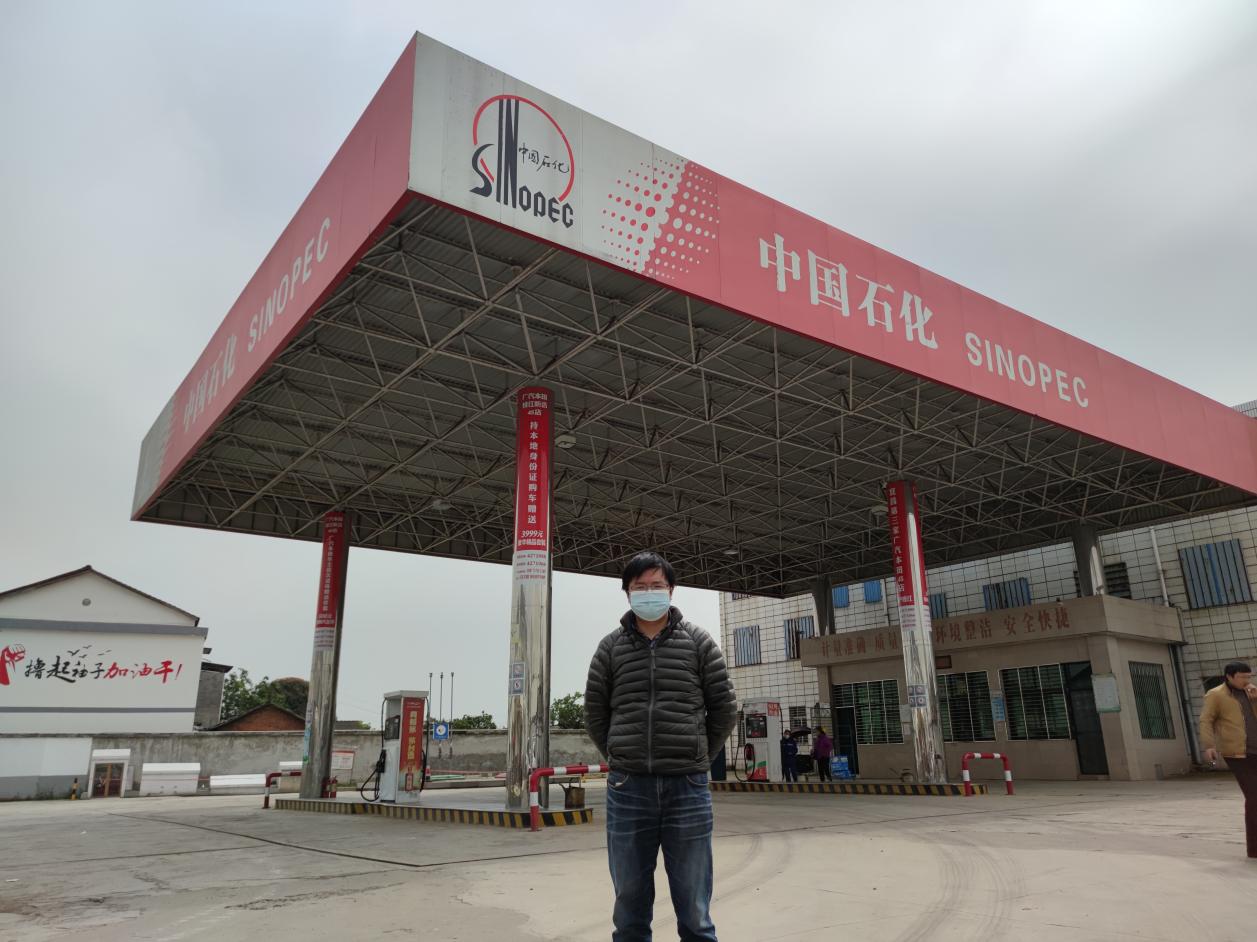 